Županijska Smotra LiDraNo 2021.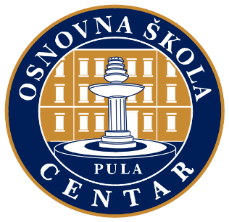 18. ožujka 2021.Osnovna škola Centar, PulaHODOGRAMOrganizator: Osnovna škola CentarMjesto održavanja: Zoom platformaDatum održavanja: 18. ožujka 2021.g. s početkom u 9,30 sati8.00 - 9.15        probe sudionika ( Zoom platforma )
Join Zoom Meeting
https://zoom.us/j/3589175803?pwd=ZVVQb1JHc0xLSCtNWU50ZnNSTHZkUT09

Meeting ID: 358 917 5803
Passcode: hy2aswMolimo sudionike pojedinačnih nastupa koji žele probati na Zoomu prije nastupa da se jave na mail: marijana.cavlovic@skole.hr u srijedu, 17.03.2021.g.9.30 - 9.45        otvaranje županijske Smotre LiDraNo 2021.; pozdravna riječ                          sudionicima ( Zoom platforma )Join Zoom Meeting
https://zoom.us/j/3589175803?pwd=ZVVQb1JHc0xLSCtNWU50ZnNSTHZkUT09

Meeting ID: 358 917 5803
Passcode: hy2asw9.45                  početak dramsko-scenskog izraza za osnovne škole (pojedinačni                                           nastupi)10.55                završetak dramsko-scenskog izraza za osnovne škole10.55                početak dramsko-scenskog izraza za srednje škole (pojedinačni                                                                   nastupi)12.15                završetak dramsko-scenskog izraza za srednje škole Join Zoom Meeting
https://zoom.us/j/3589175803?pwd=ZVVQb1JHc0xLSCtNWU50ZnNSTHZkUT09

Meeting ID: 358 917 5803
Passcode: hy2asw12.15 - 12.40    donošenje odluke povjerenstva za dramsko-scensko stvaralaštvo  12.40 – 13.30   okrugli stol za dramsko-scensko stvaralaštvo (pojedinačni                                                                                               nastupi)                         moderatorica: Marijana Čavlović,  tehnička podrška: Pamela Šimić                                                                                                                                         Peruško Join Zoom Meeting
https://zoom.us/j/3589175803?pwd=ZVVQb1JHc0xLSCtNWU50ZnNSTHZkUT09

Meeting ID: 358 917 5803
Passcode: hy2asw12.00 – 13.00   okrugli stol za radijske emisije                          moderatorica: Biljana Matković,  tehnička podrška: Ivana RubaJoin Zoom Meeting
https://zoom.us/j/8960653801?pwd=azQwcENtTWRDRlJPTFhmRGdEcWcxdz09
Meeting ID: 896 065 3801
Passcode: R8NA7H12.00 – 13.00   okrugli stol za školske listove                         moderatorica: Sonja Perković,  tehnička podrška: Damir BlaškovićJoin Zoom Meeting
https://zoom.us/j/9378825507?pwd=cWhTaUhBdGdudUdEYU9DdXV5THN0UT09Meeting ID: 937 882 5507 Passcode: TPWbt212.00 – 13.00   okrugli stol za literarno stvaralaštvo                         moderatorica: Jelena Novoselec Janjić,  tehnička podrška: Ines                                                                                                                      BrkićJoin Zoom Meeting
Join our Cloud HD Video Meeting

Meeting ID: 730 757 9352
Passcode: 57896312.00 – 13.00   okrugli stol za novinarsko stvaralaštvo                         moderatorica: Borka Sladonja,  tehnička podrška: Sandra KegeljJoin Zoom Meeting
https://zoom.us/j/4224824689?pwd=bTJuSHVvYnludmU0WVZneGJVOWx3Zz09

Meeting ID: 422 482 4689
Passcode: bsr3CC                                                                                                                   13.30                objava predloženih nastupa i radova za državni LiDraNo 2021.Join Zoom Meeting
https://zoom.us/j/3589175803?pwd=ZVVQb1JHc0xLSCtNWU50ZnNSTHZkUT09

Meeting ID: 358 917 5803
Passcode: hy2aswVirtualna Izložba školskih listova bit će objavljena u četvrtak, 18.ožujka 2021.g. na web stranici OŠ Centar. U slučaju tehničkih poteškoća molimo da se javite na mailove i brojeve mobitela:Za dramsko-scensko stvaralaštvo (pojedinačni nastupi):marijana.cavlovic@skole.hr     mob: 098 164 2823Za radijske emisije:biljana.matkovic@skole.hr       mob: 098 188 7937Za školske listove:sonja.perkovic1@skole.hr        mob: 098 172 0165Za literarno stvaralaštvo:jelena.novoselec-janjic@skole.hr      mob: 098 920 5966Za novinarsko stvaralaštvo:borka.sladonja@skole.hr          mob: 091 526 1022Želimo svima puno uspjeha na Smotri!Članice Županijskog povjerenstva:Biljana Matković, dipl. bibl.Borka Sladonja, prof. hrv.j. i knjiž i pov.Sonja Perković, prof. hrv.j. i knjiž i pov.Jelena Novoselec Janjić, prof. hrv.j. i knjiž i pov.Biljana Ivković, učit. RNMarijana Čavlović, mag. prim. obr.                                                                        Predsjednica Županijskog povjerenstva:                                                                        Loreta Ribarić, dipl. ped.